Basic Parts of a Computer—Lesson 5Watch the video provided and answer the following questions. You will be tested over this information, and you will be required to complete a narrated project. INTRODUCTION: What are the basic parts of the computer?
_____________________
_____________________
_____________________
_____________________
_____________________Watch video on websiteCOMPUTER CASE:What is the computer case?  What does the computer case contain? ________________________, ______________________, and ________________.What are the two main types of computer cases?  ________________ and _______________.What is an All-in-one computer? MONITOR:The monitor works with a ___________ __________, located ___________ the computer case, to display _____________ and ____________ on the screen.New monitors usually have _______ (liquid crystal display) or LED (light-emitting displays).  These can be made very thin, and they are often called _______________________.Older monitors use __________ (cathode ray tube—similar to old television tubes) displays. CRT monitors are much _______________ and ______________, and they take up more desk space.KEYBOARD:The _______________ is one of the primary ways we communicate with the computer and enter data.  Keyboards come in different shapes and sizes such as _____________________ and __________________.Look online and define the term ergonomic. __________________________________________________________________________________________________________________________________.Research images of keyboards and know the difference between a standard keyboard and an ergonomic keyboard.MOUSE:The mouse is an __________________ for _______________ with computers. Commonly known as a ___________________________. It lets you _____________ to objects on the screen, ___________ on them, and ____________ move them. What are the two main categories of mice?  ______________________ and _________________.Define Optical Mouse:Define mechanical Mouse:You can thank me…but you do not have to do the mouse tutorial in the middle of page four. (if you want to, click on the link provided).MOUSE ALTERNATIVES:Define Trackball:Define Touchpad: What are the two reasons someone would prefer to use the trackball or touchpad?  Many people find them _______________ They also require ____________________POWER CORD: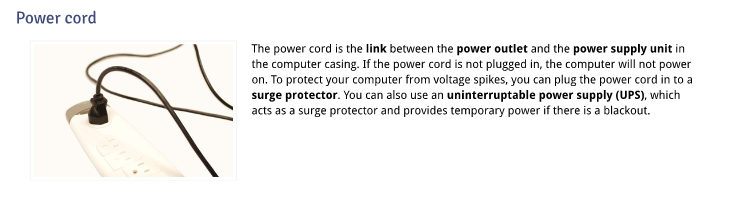 The power cord is the _________ between the _________________________ and the ____________________________ in the computer casing.  To protect your computer from voltage spikes, you can plug the cord into a _____________ _________________.  You can also use an ___________________________ ________________ _______________ (UPS), which acts as a surge protector and also provides temporary _____________ if there is a blackout.  Looking at the classroom computer in front of you, circle the correct type of case and devices listed below.Computer case:  tower or desktopKeyboard:  standard/enhanced, ergonomic, or wirelessMonitor:  LCD, CRT, or Gas PlasmaMouse:  Optical or Mechanical